Refugee Sector Letter Kit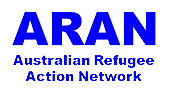 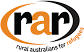 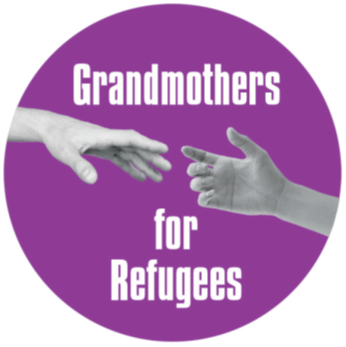 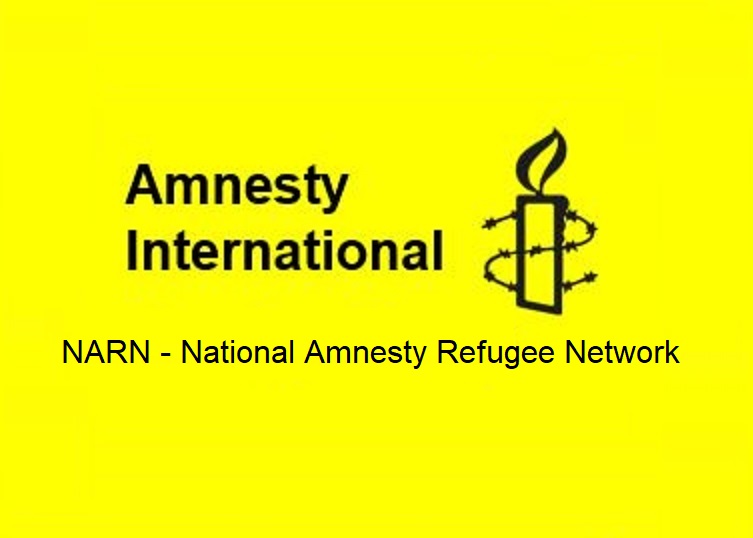 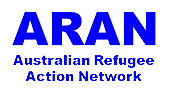 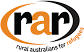 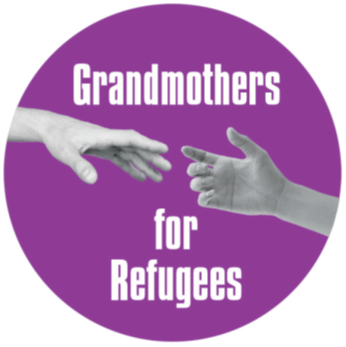 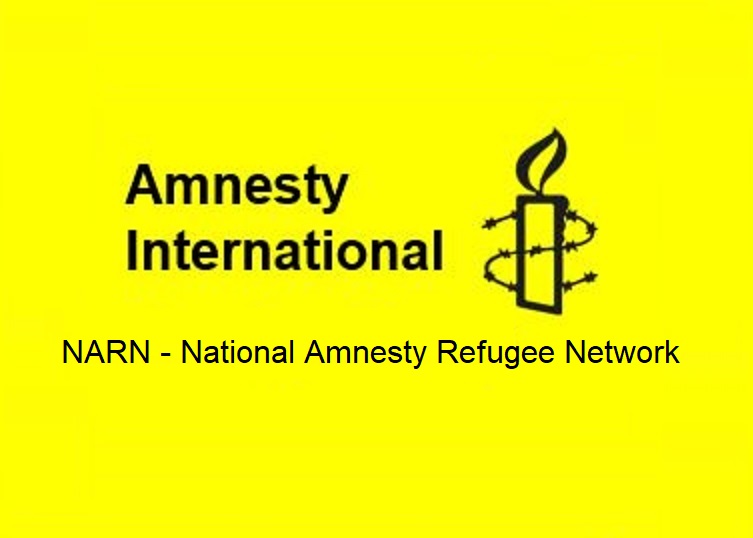 Supported by ARAN, RAR, GFR, & NARNIssue for March 2023Raise the Humanitarian Refugee IntakeAvailable to download at –https://aran.net.au/resources/letter-writing/https://ruralaustraliansforrefugees.org.au/write-a-letter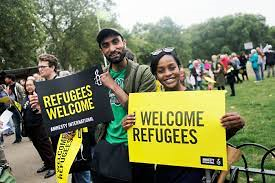 Included in this kit is the information you need to create your own letters or use the proformas Guide and Background notes prepared by ARAN’s Letter Writing Network.Postal Addresses for MPs and SenatorsEmail addresses for MPs and SenatorsA proforma letter that you can copy (and personalise) to send by post or email.Personalised letters are best – You might like to use the AIDA principleA - Attention - grab the recipient's attention. Say something positive about the reader that is directed towards the focus of your letter. Stimulate the recipient's curiosityI - Interest & Information - encourage the recipient to read on.D - Desire - Getting the reader to want to do what you are seeking - in their interest to do so. A - Action - inform the reader of the action you want them to take.~~~~~~~~~~~~~~~~~~~~~~~~~~~~~~~~~~~~~Regards,The ARAN Letter Writing Networkaustrefugeenetwork@gmail.comRAISE THE HUMANITARIAN REFUGEE INTAKE Why it is Important to Write about this issue An increase in Australia’s Humanitarian Intake is urgently needed.
The numbers of displaced people currently seeking refuge are increasing.The crises that are taking place in countries such as Ukraine, Afghanistan, Myanmar, Iran, and central and sub-Sahara Africa have resulted in more than 100 million people currently displaced around the world. That means that one in every 78 people on earth has been forced to flee their homes.Despite this harrowing reality, in 2020, the previous Australian Government cut 5,000 places from Australia’s Refugee and Humanitarian Program – bringing Australia’s official intake to just 13,750 places annually. This is one of the lowest levels in 45 years, during a time when the need for resettlement has never been greater.The next Federal Budget is due in May 2023

When refugees are brought to Australia under the Humanitarian Intake, costs are incurred by the government and must therefore be included in the Federal Budget.
Background PointsAlthough Australia has reduced its humanitarian intake, countries such as the United States have committed to resettling 125,000 refugees every year.Before the 2022 election, the Albanese Government committed to increasing the Refugee and Humanitarian Program to 27,000 places annually, as well as making an additional 5,000 places available through the Community Sponsorship Program. Points For Your LettersThe Government’s promise of an increase is welcomed, but Australia should do more.The Albanese Government must increase the annual Refugee and Humanitarian Program to at least 30,000 placesprioritising people selected by the United Nations High Commissioner on RefugeesImplement their promised reforms to the Community Sponsorship ProgramThey must make this clear in their Federal Budget - due to be handed down in May 2023It’s crucial that we raise our voices now, and hold them to their promises. Sign the petition now, calling on the Albanese government to raise Australia’s Refugee and Humanitarian intake. https://action.amnesty.org.au/act-now/australia-raise-the-refugee-and-humanitarian-intakeSourcesRefugee of Australia Council – www.refugeecouncil.org.au/resettlementHome Affairs – https://immi.homeaffairs.gov.auAustralian Labor Party policy on refugees – https://alp.org.au/media/2594/2021-alp-national-platform-final-endorsed-platform.pdfRAISE THE HUMANITARIAN REFUGEE INTAKE Addresses for your letters:The Prime MinisterThe Hon Anthony Albanese MPPrime MinisterPO Box 6022, House of Representatives, Parliament House, Canberra ACT 2600You cannot email the PM. Use the following link to the PM’s Contact Form.https://www.pm.gov.au/contact-your-pmClare O’Neil, Minister for Home AffairsThe Hon Clare O’Neil MPMinister for Home AffairsPO Box 6022, House of Representatives, Parliament House, Canberra ACT 2600Email: Clare.Oneil.MP@aph.gov.auOr use the Contact Form:	https://www.aph.gov.au/Senators_and_Members/Contact_Senator_or_Member?MPID=140590Jim Chalmers, TreasurerThe Hon Jim Chalmers MPTreasurerPO Box 6022, House of Representatives, Parliament House, Canberra ACT 2600Contact Form:	https://www.aph.gov.au/Senators_and_Members/Contact_Senator_or_Member?MPID=37998You may also like to send a copy of your email to:Your local MP - https://www.aph.gov.au/Senators_and_Members/MembersGreens Senator Nick McKim senator.mckim@aph.gov.auCanberra Postal Address for all SenatorsPO Box 6100Senate, Parliament HouseCanberra ACT 2600Canberra Postal Address for all MPsPO Box 6022House of RepresentativesParliament HouseCanberra ACT 2600Find electorate postal and email addresses for your local MP: https://www.aph.gov.au/senators_and_members/membersEmail addresses for MPs and Senators -  https://aran.net.au/resources/letter-writing/Email addresses for all Senators are on the next pageYou may also like to send a copy of your letter to Senators in your stateEmail Addresses for ALL Senators - updated September 2022Email addresses for all ACT senators - ready to copy and paste into “TO” section of your email:senator.katy.gallagher@aph.gov.au; Senator.David.Pocock@aph.gov.auEmail addresses for all NSW senators - ready to copy and paste into “TO” section of your email:senator.ayres@aph.gov.au; senator.bragg@aph.gov.au; senator.cadell@aph.gov.au;senator.davey@aph.gov.au; senator.faruqi@aph.gov.au; senator.hughes@aph.gov.au; senator.mcallister@aph.gov.au; senator.oneill@aph.gov.au; senator.payne@aph.gov.au; ;  senator.sheldon@aph.gov.au; senator.shoebridge@aph.gov.au Email addresses for all NT senators - ready to copy and paste into “TO” section of your email:Senator.McCarthy@aph.gov.au; senator.nampijinpaprice@aph.gov.auEmail addresses for all Queensland senators - ready to copy and paste into “TO” section of your email:senator.canavan@aph.gov.au; senator.chisholm@aph.gov.au; senator.green@aph.gov.au; senator.hanson@aph.gov.au; senator.mcdonald@aph.gov.au; senator.mcgrath@aph.gov.au;senator.rennick@aph.gov.au; senator.roberts@aph.gov.au; senator.scarr@aph.gov.au; senator.stoker@aph.gov.au; senator.waters@aph.gov.au; senator.watt@aph.gov.au; Email addresses for all SA senators - ready to copy and paste into “TO” section of your email:senator.antic@aph.gov.au; senator.birmingham@aph.gov.au; senator.farrell@aph.gov.au;senator.fawcett@aph.gov.au; senator.grogan@aph.gov.au; senator.hanson-young@aph.gov.au; senator.liddle@aph.gov.au; senator.mclachlan@aph.gov.au; senator.pocock@aph.gov.au; senator.ruston@aph.gov.au; senator.marielle.smith@aph.gov.au; senator.wong@aph.gov.au;Email addresses for all Tasmania senators - ready to copy and paste into “TO” section of your email:senator.askew@aph.gov.au; senator.bilyk@aph.gov.au; senator.carol.brown@aph.gov.au; senator.chandler@aph.gov.au; senator.colbeck@aph.gov.au; senator.duniam@aph.gov.au; senator.lambie@aph.gov.au; senator.mckim@aph.gov.au; senator.polley@aph.gov.au; senator.tyrrell@aph.gov.au; senator.urquhart@aph.gov.au; senator.whish-wilson@aph.gov.au; Email addresses for all Victorian senators - ready to copy and paste into “TO” section of your email:senator.babet@aph.gov.au; senator.ciccone@aph.gov.au; senator.henderson@aph.gov.au; senator.hume@aph.gov.au; senator.mckenzie@aph.gov.au; senator.paterson@aph.gov.au; senator.rice@aph.gov.au; senator.stewart@aph.gov.au; senator.thorpe@aph.gov.au; senator.van@aph.gov.au;  senator.walsh@aph.gov.au; senator.white@aph.gov.auEmail addresses for all WA senators - ready to copy and paste into “TO” section of your email:senator.brockman@aph.gov.au; senator.cash@aph.gov.au; senator.cox@aph.gov.au; senator.dodson@aph.gov.au; senator.lines@aph.gov.au; senator.matt.o'sullivan@aph.gov.au; senator.pratt@aph.gov.au; senator.reynolds@aph.gov.au; senator.small@aph.gov.au; senator.smith@aph.gov.au; senator.steele-john@aph.gov.au; senator.sterle@aph.gov.auNOTE: 	If you are sending an email be sure to include your NAME and ADDRESS Email addresses for MPs and Senators -  https://www.aph.gov.au/Senators_and_Members/MembersThe Subject line of your email could be - CALL TO ACTION … … … RAISE THE HUMANITARIAN REFUGEE INTAKELetters - NB - Letters in your own words are bestThis page - sample Letter for PM and Minister for Home AffairsSee next page for a sample letter to the TreasurerThe Honourable Anthony Albanese MPPrime MinisterPO Box 6022, House of Representatives.Parliament HouseCanberra ACT 2600Dear Prime Minister, Increasing numbers of displaced people are seeking refuge from crises in Afghanistan, Myanmar, Ukraine, Iran, and other countries. They are seeking to escape war, discrimination, and torture, and the increasingly devastating effects of climate change.As a global citizen, Australia has a duty to respond to these challenging numbers given our geographical position, our resources and our stable political and economic circumstances.The previous Government reduced the number of people accepted through the Refugee and Humanitarian Program to 13,750 annually. This was the one of the lowest levels in nearly 50 years and undermines the understanding that Australia is prepared to play an important role, especially in our own region.Australia can and should do so much more. Before the election, the ALP committed to increasing the Refugee and Humanitarian Program to 27,000 places annually, as well as making an additional 5,000 places available through the Community Sponsorship Program. I urge the government to activate these policies, and allocate resources in the May 2023 Federal Budget to reflect its pre-election promises and the expectations of many Australians.The government’s annual Refugee and Humanitarian Program must progressively increase to at least 30,000 people - prioritising those selected by the United Nations High Commissioner on Refugees, as well as implementing the promised reforms to the Community Sponsorship Program. These increases must become a regular part of every budget.I commend the government on beginning the process of refugee policy reform by realizing its promise to end Temporary Protection Visas. I urge you to continue with these reforms by increasing Australia’s Humanitarian Intake in the 2023-24 Budget.Yours sincerelyName and addressSAMPLE LETTER to the TreasurerThe Honourable Jim Chalmers MPTreasurerPO Box 6022, House of Representatives.Parliament HouseCanberra ACT 2600Dear Treasurer, During difficult times Australia has a duty as a global citizen to respond to the challenging numbers of displaced people currently seeking refuge from countries such as Ukraine, Syria, Iran, Afghanistan, and Myanmar. At the 2022 election, the ALP committed to:Increasing Australia’s Humanitarian Program to 27,000 places annuallyMaking an additional 5,000 places available through the Community Sponsorship ProgramI urge your government to now allocate adequate resources in the May 2023 Federal budget to guarantee and fulfill your election promises and the expectations of Australians.I commend the Albanese government on its many initiatives since May 2022, and for beginning refugee policy reform by implementing the promise to end Temporary Protection Visas and provide a pathway to permanency for these people. Now, I urge you to take the next step, and provide resources in the 2023-24 Budget to enable the continuation of these long-overdue reforms. Yours sincerelyName and Address